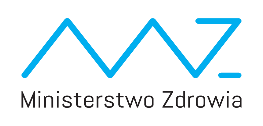 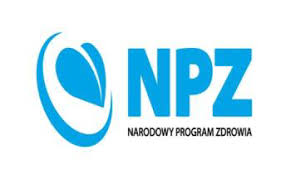 FORMULARZ   ZGŁOSZENIOWY ”Organizacja zajęć terapeutyczno-rozwojowych dla osób uzależnionych od alkoholu, po ukończeniu terapii własnej, zajmujących się udzielaniem pomocy osobom uzależnionym” 28.07.2022 r. – 01.10.2022 r.Liczba miejsc na zajęciach jest ograniczona!!! Wypełnione i podpisane formularze prosimy przesłać na adres e-mail: idziewulska@ipz.edu.pl. Osoba koordynująca: Iwona Dziewulska tel.608608498,e-mail: idziewulska@ipz.edu.pl                                                                                                               ………………………………………………                                                                data i  podpis uczestnikaZadanie współfinansowane ze środków Funduszu Rozwiązywania Problemów Hazardowych, realizowane na zlecenie Krajowego Centrum Przeciwdziałania UzależnieniomKlauzula informacyjna1.	Administratorem Państwa danych osobowych jest  Instytut Psychologii Zdrowia Polskiego Towarzystwa Psychologicznego (IPZ PTP) z siedzibą w Warszawie  02-412, ul. Gęślarskiej 3.2.	Przestrzeganie zasad ochrony danych w Instytucie nadzoruje wyznaczony Inspektor Ochrony Danych, z którym można skontaktować się poprzez e-mail: inspektor@mbrk.pl3.	Dane osobowe w celu zapisów i uczestnictwa w prowadzonych szkoleniach przetwarzane są 
w oparciu o art. 6 ust. 1 lit. b) RODO - podjęcie działań na żądanie osoby, której dane dotyczą przed zawarciem umowy i niezbędność dla wykonania umowy oraz prawnie uzasadniony interes IPZ PTP - art. 6 ust. 1 lit. f) RODO. W celu komunikacji, oceny nagrań video pod kątem prawidłowości stosowanych metod (cele szkoleniowe)  oraz w celu wydania certyfikatów i stosownych zaświadczeń o ukończeniu szkolenia, dane przetwarzane są w oparciu o prawnie uzasadniony interes IPZ PTP - art. 6 ust. 1 lit. f) RODO.  4.	Odbiorcami danych osobowych uczestników szkolenia są Skarb Państwa - Krajowe Centrum Przeciwdziałania Uzależnieniom (na podstawie zawartej umowy IPZ PTP), podmioty świadczące usługi na rzecz IPZ PTP, z którymi zostały zawarte stosowne umowy powierzenia przetwarzania danych oraz podmioty upoważnione na podstawie przepisów prawa. 5.	Dane osobowe uczestników szkolenia będą przetwarzane do czasu realizacji celu jakim jest przeprowadzenie szkolenia, wcześniejszego zgłoszenia sprzeciwu lub przedawnienia ewentualnych roszczeń.6.	W związku z przetwarzaniem danych osobowych, uczestnikom szkolenia przysługują następujące prawa:a)	prawo dostępu do treści danych, prawo do sprostowania danych, prawo do przenoszenia danych, prawo żądania usunięcia danych osobowych przetwarzanych bezpodstawnie, prawo do ograniczenia przetwarzania danych, prawo do sprzeciwu, b)	prawo do niepodlegania profilowaniu skutkującemu podejmowaniem decyzji opierających się wyłącznie na zautomatyzowanym przetwarzaniu, wywołującemu skutki prawne lub mającemu inny istotny wpływ, c)	prawo do wniesienia skargi do organu nadzorczego (Prezesa Urzędu Ochrony Danych Osobowych, ul. Stawki 2, 00-193 Warszawa), w przypadku uznania, że przetwarzanie danych osobowych narusza przepisy RODO.7.	Podanie danych osobowych jest dobrowolne, ale jednocześnie niezbędne do realizacji celów wskazanych w ust. 3.………………………………………..                                                ………………………………………………             data 						                         podpis uczestnika  IMIĘ I NAZWISKO: Rok urodzenia:ADRES DO KORESPONDENCJI:TELEFON:   ADRES E-MAIL: Czy jesteś uzależniony od alkoholu?Kiedy ukończyłeś własną terapię?Ile masz lat abstynencji?Twoja forma pomocy dla uzależnionych - krótko opiszGdzie pracujesz?Czy jesteś instruktorem terapii uzależnień?